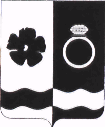 СОВЕТ ПРИВОЛЖСКОГО МУНИЦИПАЛЬНОГО РАЙОНА РЕШЕНИЕ                  от 29.07.2021                                                                          № 50г. ПриволжскОб утверждении Положения о Благодарности Совета Приволжского муниципального районаРуководствуясь  Федеральным законом от 06.10.2003 № 131-ФЗ «Об общих принципах организации местного самоуправления в РФ», Уставом Приволжского муниципального района, и в целях упорядочения наградной политики Совет Приволжского муниципального района РЕШИЛ:Утвердить Положение о Благодарности Совета Приволжского муниципального района (прилагается).2. Опубликовать настоящее решение в информационном бюллетене «Вестник Совета и администрации Приволжского муниципального района» и разместить на официальном сайте Приволжского муниципального района.3.  Настоящее решение вступает в силу с момента опубликования.Председатель СоветаПриволжского муниципального района                                С.И. ЛесныхГлава Приволжского муниципального района                                                    И.В. МельниковаПриложение к решению Совета Приволжского муниципального района от 29.07.2021   № 50Положение
о Благодарности Совета Приволжского муниципального районаОбщие положения1.1. Благодарность Совета Приволжского муниципального района (далее - Благодарность) может быть объявлена гражданам, коллективам предприятий, учреждений и организаций независимо от их организационно-правовой формы собственности (далее - организации) за существенный вклад в развитие Приволжского муниципального района, а также в связи с юбилейными датами и профессиональными праздниками.1.2. Основаниями для поощрения Благодарностью являются:- конкретное разовое действие: активное участие в разработке и (или) реализации муниципальных программ, подготовке и проведении мероприятий на местном уровне, содействующих решению актуальных вопросов развития Приволжского муниципального района, достижения в общественной деятельности, получившие широкое признание;- мужество и героизм, проявленные при исполнении служебного или гражданского долга, ликвидации последствий чрезвычайных ситуаций, сопряженных с риском для жизни;- значительный вклад в развитие общественного самоуправления;- признание у жителей Приволжского муниципального района, основанное на длительной общественной, культурной, научной, политической, хозяйственной, а также иной деятельности с позитивными результатами для Приволжского муниципального района.- значительные заслуги и достижения в развитии экономики, промышленности, строительства, транспорта, образования, культуры, спорта, здравоохранения и других отраслей, способствующие всестороннему развитию Приволжского муниципального района, повышению его авторитета в Ивановской области и Российской Федерации;- активная благотворительная и попечительская деятельность в Приволжском муниципальном районе;- достижение высоких результатов в трудовой деятельности;- юбилейные даты для граждан и организаций;- отличная учеба, успехи в совершенствовании интеллектуального и культурного развития личности, активное участие в общественной жизни муниципального района;- другие основания.Поощрение граждан и организаций, достигших высоких показателей в профессиональной деятельности и внесших большой вклад в развитие отрасли в Приволжском муниципальном районе, может осуществляться также в связи с профессиональными праздниками и юбилейными датами.Юбилейными датами для организаций считаются 10, 20, 30, 40, 50, 100 лет и каждые последующие 50 лет со дня основания, а для граждан - 50 лет, 55 лет, 60 лет и каждые последующие 5 лет со дня рождения.1.3. В течение календарного года Благодарность может быть объявлена не более чем пятидесяти гражданам и (или) коллективам организаций.Порядок объявления Благодарности2.1. Ходатайство о поощрении Благодарностью возбуждаются организациями, расположенными на территории Приволжского муниципального района, органами местного самоуправления Приволжском муниципальном районе, общественными объединениями, органами территориального общественного самоуправления, депутатами Совета Приволжского муниципального района.2.2. Инициатор выдвижения представляет в Совет Приволжского муниципального района следующие документы:2.2.1. Для граждан:- ходатайство о поощрении с указанием основания для награждения Благодарностью;- характеристику с указанием конкретных заслуг (достижений) представляемого к поощрению;- биографическую справку;- документы, подтверждающие заслуги лица, представляемого к поощрению Благодарностью (документы о наградах)- согласие на обработку персональных данных (прилагается).При представлении к поощрению руководителей организаций и главных бухгалтеров организаций дополнительно к указанным выше документам прилагаются следующие документы:- справка о финансово-экономическом состоянии организации в динамике за последние 3 года и истекшие месяцы текущего года, предшествующие дате внесения ходатайства, подписанная руководителем и главным бухгалтером организации, заверенная печатью организации;- справка о своевременной выдаче заработной платы в организации.2.2.2. Для организаций:- ходатайство о поощрении указанием основания для награждения Благодарностью;- краткую историческую справку о создании и развитии организации с указанием вклада, внесенного коллективом организации в социально-экономическое развитие Приволжского муниципального района;- копию документа, подтверждающего государственную регистрацию организации, представляемой к награждению;- архивную справку о дате основания организации (в случае награждения организации в связи с ее юбилеем) либо копию свидетельства о регистрации юридического лица;- справочно-информационные материалы и сведения о деятельности организации, рекомендуемой к объявлению Благодарности.2.3. Ходатайство о поощрении Благодарностью должно содержать:- для граждан: фамилию, имя, отчество, число, месяц, год рождения, сведения о месте работы (полное наименование организации в соответствии с учредительными документами) и занимаемой должности (полное наименование должности в соответствии со штатным расписанием), сведения о конкретных заслугах (достижениях);- для организаций: полное наименование организации в соответствии с учредительными документами, фамилию, имя, отчество, должность руководителя (согласно штатному расписанию), информацию о вкладе организации или ее коллектива в развитие конкретной сферы деятельности.Ходатайство о поощрении Благодарностью гражданина, организации или ее коллектива заверяется подписью руководителя и соответствующей печатью.2.4. Поступившие документы после их регистрации, рассматриваются комиссией по социальным вопросам и вопросам местного самоуправления Совета Приволжского муниципального района, проходят процедуру проверки соответствия требованиям настоящего Положения.2.4.1. Основаниями для отказа в поощрении являются:- представление неполного пакета документов, указанного в п.п. 2.2.1 - 2.2.2 настоящего Положения;- отсутствие заслуг и достижений, указанных в п. 1.2 настоящего Положения;- наличие недостоверной информации в представлении к поощрению.2.5. Решение об объявлении Благодарности принимается Советом Приволжского муниципального района в течение месяца со дня поступления полного комплекта документов.В случае принятия решения об отказе в объявлении Благодарности об этом в трехдневный срок со дня принятия решения направляется письменное уведомление лицу, ходатайствовавшему о поощрении, с указанием причин отказа.2.6. Повторное ходатайство по кандидатуре может возбуждаться не ранее чем через год после принятия указанного решения.2.7. Председатель Совета Приволжского муниципального района вправе лично инициировать вопрос о награждениях. В данном случае оформление документов, предусмотренных настоящим Положением, не требуется.2.8. Благодарность Совета депутатов подписывается Председателем Совета Приволжского муниципального района.2.9. Вручение Благодарности производится Председателем Совета Приволжского муниципального района в торжественной обстановке на заседании Совета Приволжского муниципального района, ином мероприятии Приволжского муниципального района, собрании трудового коллектива.По поручению Председателя Совета Приволжского муниципального района Благодарность может быть вручена иным уполномоченным лицом.3. Заключительные положения3.1. Повторное поощрение Благодарностью возможно не ранее чем через 1 год после предыдущего награждения.3.2. Дубликат Благодарности взамен утерянной не выдается.Приложение к Положению
о Благодарности Совета Приволжского муниципального районаФОРМАсогласия на обработку персональных данных граждан,представляемых к награждению благодарностью СоветаПриволжского муниципального района                                 В Совет Приволжского муниципального района,                                 Ивановская область, г. Приволжск,                                  ул. Революционная, д.63                                    от _____________________________________,                                                     (ФИО)                                 проживающего(ей) по адресу:                                 _________________________________________                                 ________________________________________,                                 документ, удостоверяющий личность:                                  _________________________________________                                 серия ____________ № ____________________                                 когда, кем выдан ________________________                                 ________________________________________,                                 пенсионное страховое свидетельство                                 № ______________________________________,                                 ИНН _____________________________________согласие на обработку персональных данных.   Даю согласие на обработку Советом Приволжского муниципального района своих персональных данных с использованием средств автоматизации и без использования средств автоматизации, включая их получение в письменной и устной формах у третьей стороны, в соответствии с Федеральным законом от 27.07.2006 N 152-ФЗ "О персональных данных", с целью подготовки документов на награждение благодарностью Совета Приволжского муниципального района.    Согласие дано на обработку следующих персональных данных:    - фамилия, имя, отчество;    - должность, место работы;    - дата рождения;    - место рождения;    - домашний адрес;    - сведения об образовании (наименование учебного заведения, специальность по диплому, год окончания;    - ученая степень, ученое звание;    - сведения о трудовой деятельности;    - сведения о наградах и поощрениях.   Действия с моими персональными данными при подготовке документов на награждение благодарностью Совета Приволжского муниципального района , включают в себя сбор персональных данных, накопление, систематизацию и хранение в базе данных автоматизированной информационной системы Совета Приволжского муниципального района, их уточнение (обновление, изменение), обезличивание и передачу (распространение) сторонним организациям.   Настоящее согласие действует с даты его представления в Совет Приволжского муниципального района до даты его отзыва. Отзыв настоящего согласия осуществляется в письменной форме путем подачи письменного заявления в Совет Приволжского муниципального района."____" __________ ______ г.        ____________      ______________________                                                                (подпись)         (фамилия, инициалы)